ИНФОРМАЦИОННО-АНАЛИТИЧЕСКИЙ ОТЧЕТо проведении круглого стола «Сделай правильный выбор!».1.Дата и время проведения: 18.02.2019     11:002.Место проведения (точный адрес): СОШ №11 3.Форма проведения: (акция, круглый стол, турпоход и т.д.) круглый стол.4.Цель проведения: пропаганда здорового образа жизни, ознакомление с последствиями употребления наркотиков, формирование негативного отношения к пробе наркотических средств.5. Категория участников (студенты, учащиеся ОУ, рабочая молодежь), охват: учащиеся6. Привлечение подростков, стоящих на разных видах учета (если да, то ФИО подростка): -7.Краткое описание мероприятия: ребята прослушали информацию о вреде  наркотиков. 8.Информация о достигнутых результатах: формирование негативного мнения о наркотиках.9.Привлеченные ведомства (общественные организации, учреждения, отдельные лица): - ученический совет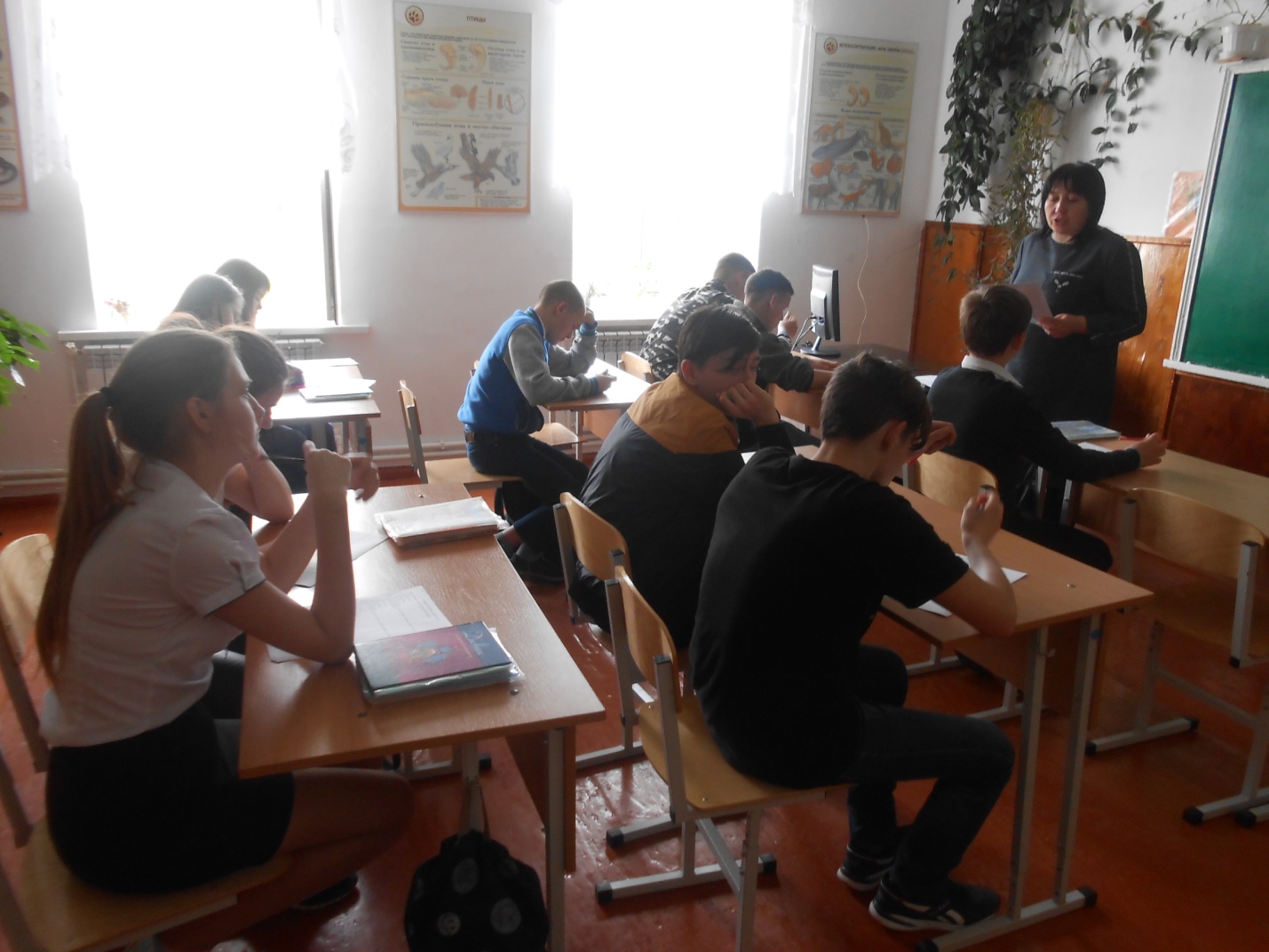 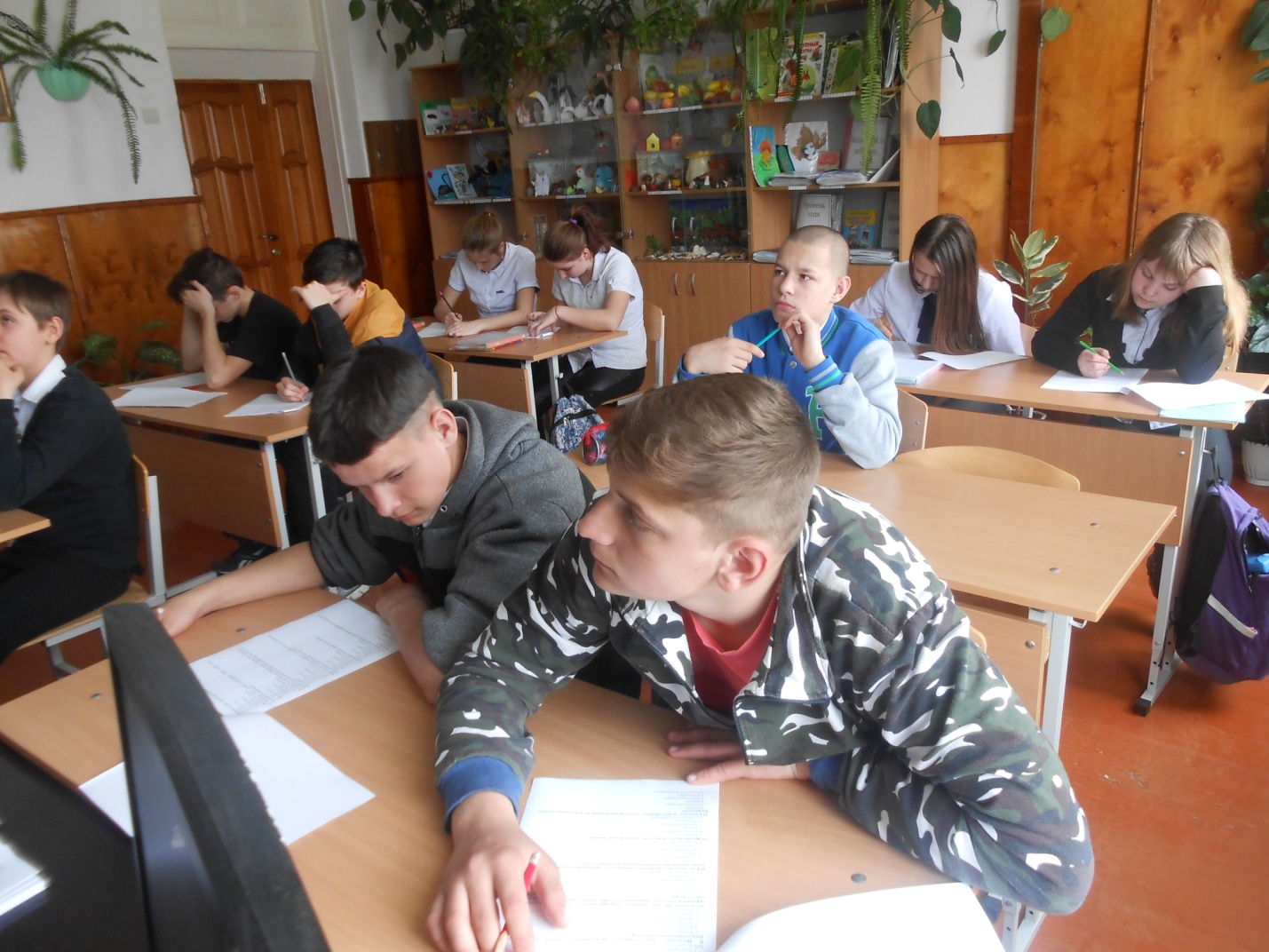 Специалист по работе с молодежьюСтаролеушковского сельского поселения       С.Н.ДаниленкоСельскоепоселениеКол-во участниковдо 14 летКол-во участников и зрителей от 14 до 17 лет         Кол-воучастников и зрителей в возрасте от 18 до 30 летКол-воСОПОбщий охватМолодежи в возрасте от 14 до 30 летСтаролеушковское -23--23Всего-23--23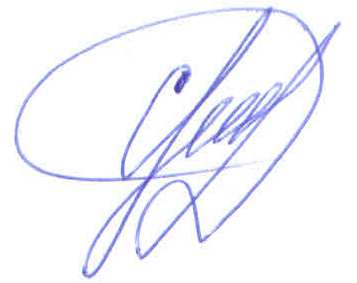 